The Restroom Door Said “Gentlemen”Bob Rivers Comedy Corp 1987 (Bob Rivers, Dennis “Fly” Amero, Brian Silva)Sung to the tune ‘God Rest Ye Merry Gentlemen’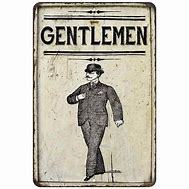 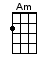 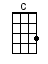 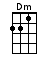 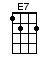 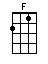 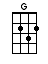 INTRO:  / 1 2 / 1 2 / [Am][E7] / [Am] / [Am][E7] / [Am]The [Am] restroom [E7] door said [Am] “Gentlemen” So [F] I just walked in-[E7]sideI [Am] took two [E7] steps and [Am] realized I’d been[F] Taken for a [E7] rideI [Dm] heard high voices [C] turned and found The [Am] place was occu-[G]piedBy two [C] nuns, three old [E7] ladies and a [Am] nurse What could be [G] worse?Than two [C] nuns, three old [E7] ladies and a / [Am] nurse [E7] /[Am] / [Am][E7] / [Am]The [Am] restroom [E7] door said [Am] “Gentlemen” It [F] must have been a [E7] gagAs [Am] soon as [E7] I walked [Am] in there I ran [F] into some old [E7] hagShe [Dm] sprayed me with a [C] can of mace And [Am] smacked me with her [G] bagI could [C] tell, this just [E7] wouldn't be my [Am] day What can I [G] say?It just [C] wasn’t turning [E7] out to be my / [Am] day [E7] /[Am] / [Am][E7] / [Am]The [Am] restroom [E7] door said [Am] “Gentlemen” And [F] I would like to [E7] findThe [Am] crummy [E7] little [Am] creep who hadThe [F] nerve to switch the [E7] sign‘Cause [Dm] I got two black [C] eyes and one high [Am] heel up my be-[G]hindNow I [C] can’t sit with [E7] comfort and [Am] joyBoy oh [G] boy< SLOW >No I’ll [C] never sit with [E7] comfort and ~[Am]~ joy  [Am]www.bytownukulele.ca